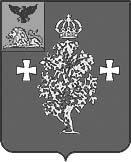 Администрация Борисовского района Управление образования администрации Борисовского района ПРИКАЗп. Борисовка« 8 » сентября 2022 г.                                                                                 № 571О подготовке к эпидемическомусезону заболеваемости гриппом,ОРВИ и COVID-19Во исполнении Приказа Министерства образования Белгородской области №2869 от 08 сентября 2022 года и в целях профилактики в организованных детских коллективах заболеваемости гриппом, ОРВИ и COVID-19 п р и к а з ы в а ю:Руководителям образовательных учреждений Борисовского района:Совместно с муниципальными органами здравоохранения и муниципальными лечебно-профилактическими учреждениями принять меры по обеспечению готовности образовательных организаций к работе в условиях повышенной заболеваемости гриппом, ОРВИ и COVID-19, в том числе по обеспечению медицинскими кадрам, необходимым оборудованием и расходными материалами (термометрами, бактерицидными лампами, дезинфекционными средствами,  средствами личной гигиены и индивидуальной защиты и др.).Принять меры по увеличению охвата прививками против гриппа и COVID-19 детей и работников образовательных организаций. При этом вакцинации против COVID-19 подлежат несовершеннолетние в возрасте от 12 до 17 лет.Провести руководителями образовательных организаций совещания по вопросам осуществления организационных мероприятий по профилактике гриппа, ОРВИ и COVID-19 и недопущению заноса инфекции в детские коллективы.Организовать в образовательных организациях совместно со специалистами органов здравоохранения и сотрудниками Роспотребнадзора:- информационно-разъяснительную работу с родителями о преимуществах вакцинации через проведение общешкольных, классных и групповых родительских собраний, личных бесед, обеспечив сбор документального согласия (отказа) родителей на осуществление иммунизации детей против гриппа;- информационно-разъяснительную работу с обучающимися посредством учебных и внеучебных занятий, школьных средств массовой информации и выразительных наглядных средств по вопросам характерных признаков заболеваний гриппом, ОРВИ, COVID-19 и других вирусных инфекций, их последствий для организма ребенка, профилактических мер и навыков, необходимости витаминизации питания детей в домашних условиях, а также об установленных требованиях к заболевающим и заболевшим в детских коллективах;- обучение персонала образовательных организаций мерам профилактики гриппа и других острых респираторных инфекций не гриппозной этиологии.Выделить помещения для проведения иммунизации обучающихся и сотрудников мобильными прививочными бригадами медицинских учреждений в образовательных организациях, не имеющих лицензии на медицинскую деятельность.Обеспечить проведение мониторинга и контроль хода иммунизации детей, посещающих образовательные организации.Взять под особый контроль поддержание оптимального теплового режима в образовательных организациях, проведение дезинфекции, ежедневной влажной уборки и соблюдение режимов проветривания в соответствии с требованиями санитарного законодательства.Ввести во всех образовательных организациях обязательный ежедневный осмотр («утренний фильтр») детей медицинскими работниками на предмет заболевания их вирусными инфекциями.Обеспечить контроль температуры тела детей и работников перед допуском их на рабочие места и в течение рабочего дня (по показаниям) с применением аппаратов для измерения температуры тела бесконтактным способом (электронные, инфракрасные термометры, переносные тепловизоры), с занесением ее результатов в журнал в отношении лиц с температурой тела 37,1С и выше в целях учета при проведении противоэпидемических мероприятий, с обязательным отстранением от нахождения на рабочем месте лиц с повышенной температурой тела и с признаками инфекционного заболевания.Лица с признаками инфекционных заболеваний должны быть незамедлительно изолированы с момента выявления указанных признаков до приезда бригады скорой (неотложной) помощи либо прибытия родителей (законных представителей). При этом дети должны размещаться отдельно от взрослых.После перенесенного заболевания принимать детей в образовательные организации только при наличии медицинской справки с указанием диагноза, длительности заболевания, сведений об отсутствии контакта с инфекционными больными.При регистрации повышенной заболеваемости гриппом, ОРВИ, COVID-19 в детских организованных коллективах обеспечить принятие оперативных мер по приостановлению учебного/воспитательного процесса ограничению проведения массовых культурных, спортивных и других мероприятий в детских организованных коллективах.1.9. Не допускать к работе с детьми сотрудников образовательного учреждения, имеющих симптомы заболевания гриппом, ОРВИ, COVID-19, иных вирусных заболеваний.1.10. Осуществлять постоянный действенный контроль за посещаемостью воспитанниками и обучающимися образовательных организаций, выяснить незамедлительно причины их отсутствия в организации.При одновременном отсутствии в классе, группе, образовательной организации 20% и более детей, заболевших гриппом и ОРВИ, приостановить посещение детьми класса, группы или учреждения на срок не менее 7 дней.Контроль за исполнением настоящего приказа оставляю за собой.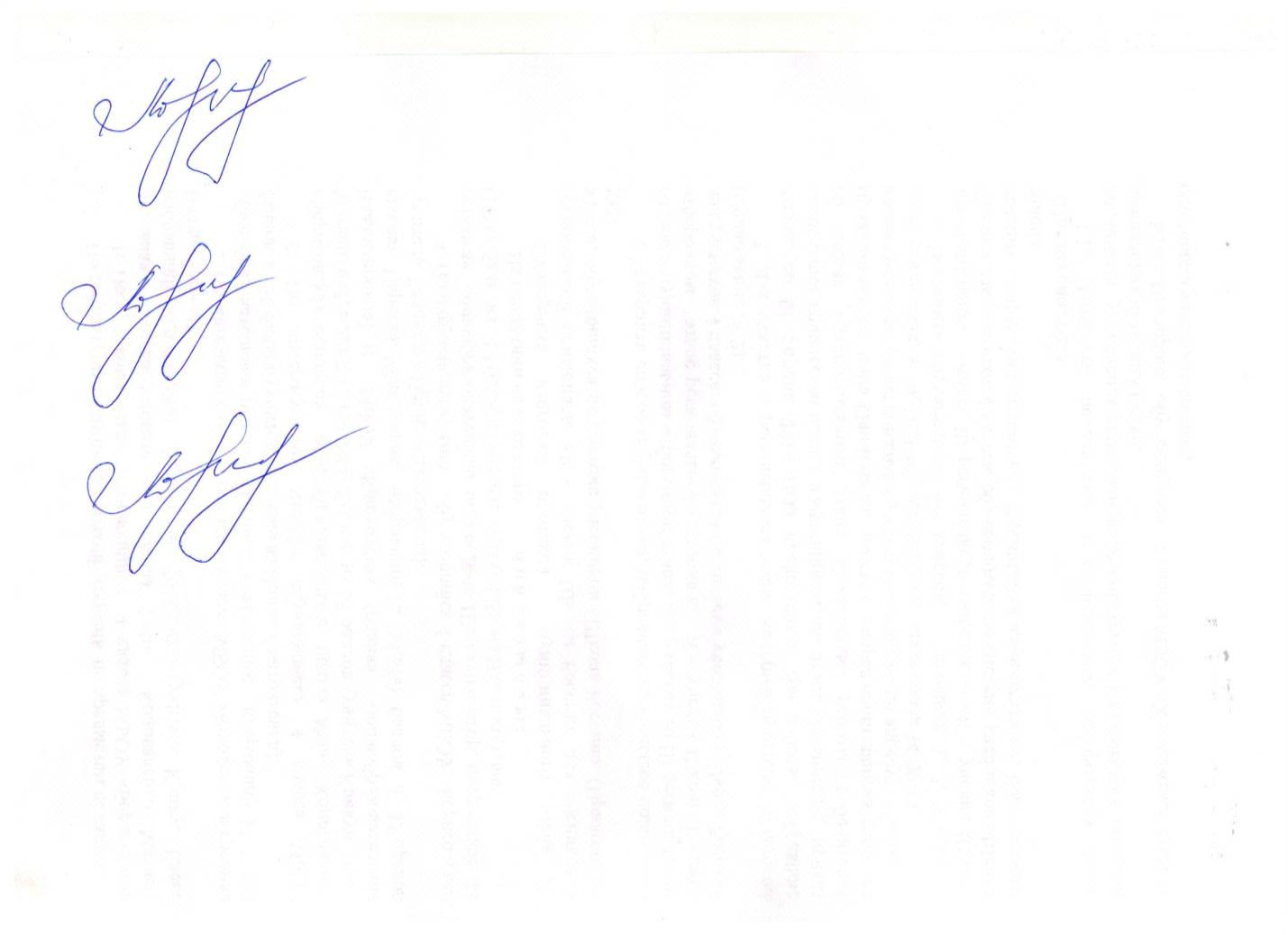 Начальник управления образованияадминистрации Борисовского района                                     Е.И. Чухлебова